参考答案：1．B  2．A  3．A  4．B  5．C  6．C  7．C  8．A  9．D  10．D  11．C  12．D13．B  14．B  15．A  16．C  17．C  18．D  19．B  20．B  21．A  22．D  23．C24．B25．（12分，除特殊标注外，每空2分）(1)     H2SO4 （1分）   铁离子水解生成氢氧化铁胶体，，胶体有较大的表面积，能吸附水中的悬浮杂质，故能净水(2)b（1分）(3)     d     0.0167(4)       BF3     直线26．（12分，除特殊标注外，每空2分）Ⅰ、    △H1+△H2          C（1分）Ⅱ、(1)AD(2)     b（1分）        33.3%         5×105Pa、210℃或9×105Pa、250℃(3)27．（14分，每空2分） (1)3d84s2(3)5×10-3(4)2H2O+2e-=H2↑+2OH-（或2H++2e-=H2↑）(5)避免硝酸分解，减小硝酸镍的水解程度(6)     <     O     3NaNO2+2HNO3=3NaNO3+2NO↑+H2O28．（14分，除特殊标注外，每空2分）(1)     丙烯     取代反应（1分）(2)          羟基（1分）(3)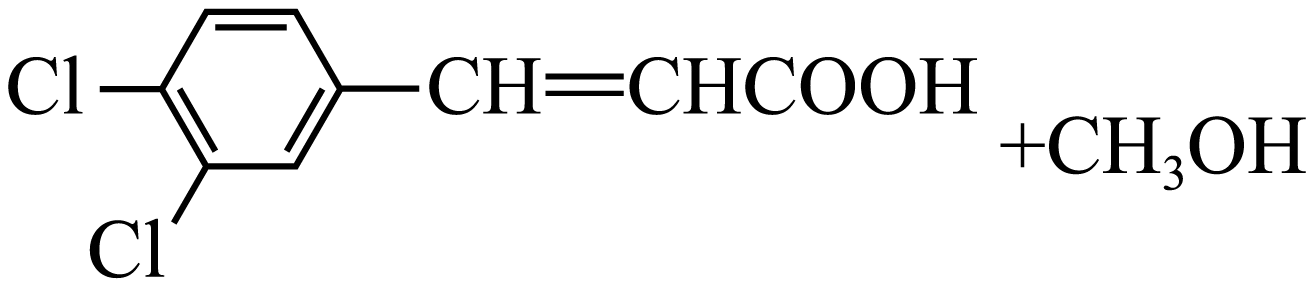 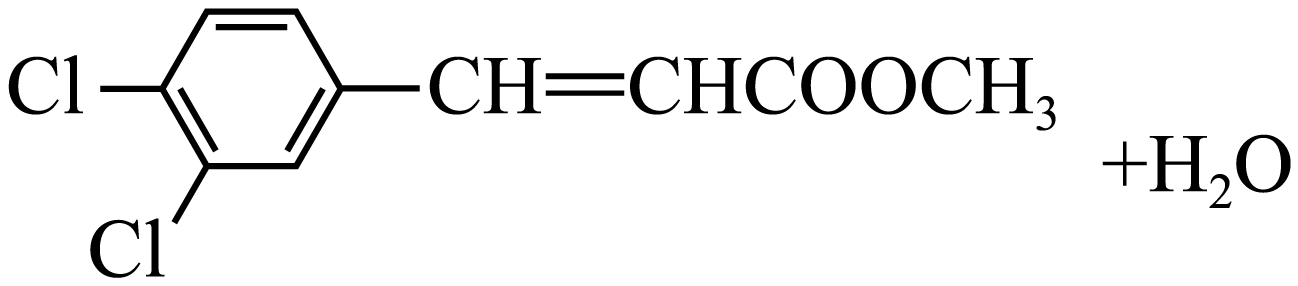 (4)     15     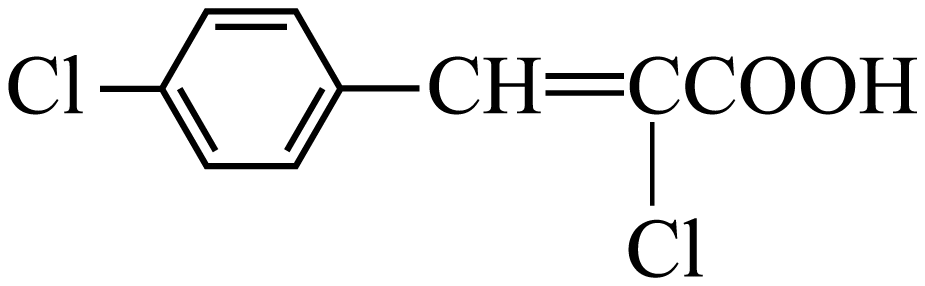 (5)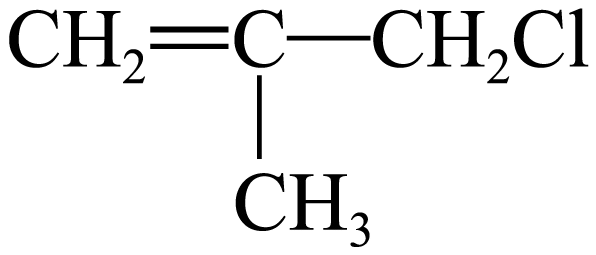 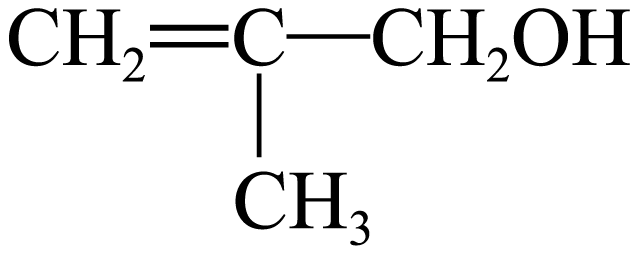 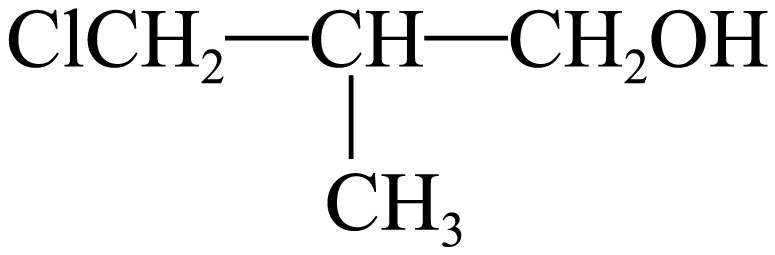 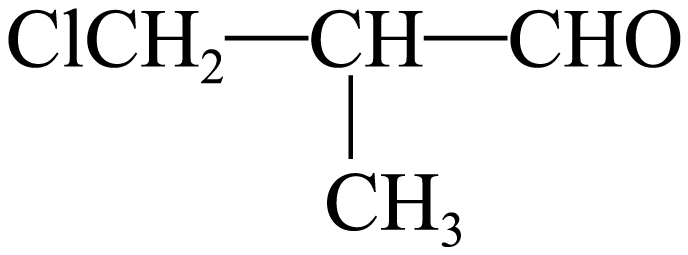 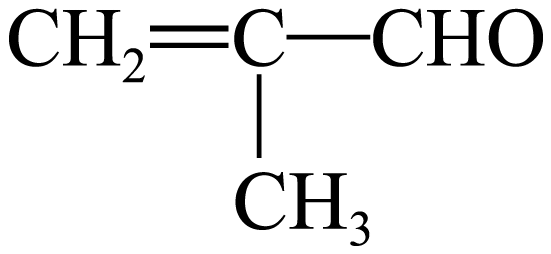 